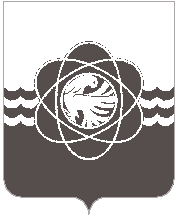 13 сессии пятого созываот 19.06.2020 № 94О назначении даты отчета Главы муниципального образования «город Десногорск» Смоленской областио результатах своей деятельности, деятельностиАдминистрации муниципального образования «город Десногорск» Смоленской области за 2019 годВ соответствии со статьей 26 Устава муниципального образования «город Десногорск» Смоленской области, решением Десногорского городского Совета от 27.03.2018 № 412 «Об утверждении Положения о порядке представления и рассмотрения ежегодного отчета Главы муниципального образования «город Десногорск» Смоленской области о результатах своей деятельности, деятельности Администрации муниципального образования «город Десногорск» Смоленской области (в ред. от 28.05.2020 № 88), Десногорский городской СоветР Е Ш И Л:Назначить дату отчета Главы муниципального образования «город Десногорск» Смоленской области о результатах своей деятельности и деятельности Администрации муниципального образования «город Десногорск» Смоленской области за 2019 год на 09 июля 2020 года.2. Настоящее решение опубликовать в газете «Десна».Председатель Десногорского городского Совета                                                А.А. ТерлецкийГлава муниципального образования «город Десногорск» Смоленской  области                                                                                      А.Н. Шубин